Об утверждении порядка предоставления единовременной материальной выплаты молодым специалистам, работающим в приоритетных направлениях социальной сферы МО «Ленский район» финансируемых из средств бюджета МО «Ленский район»В целях привлечения, укрепления и сохранения кадрового потенциала молодых специалистов, работающих в приоритетных направлениях социальной сферы МО «Ленский район», а также реализации стратегии социально-экономического развития муниципального образования «Ленский район» Республики Саха (Якутия) на период до 2030 года, п о с т а н о в л я ю:Утвердить состав комиссии по предоставлению единовременной материальной выплаты молодым специалистам, работающим в приоритетных направлениях социальной сферы МО «Ленский район» финансируемых из средств бюджета МО «Ленский район» согласно приложению №1 к настоящему постановлению.Утвердить Порядок предоставления единовременной материальной выплаты молодым специалистам, работающим в приоритетных направлениях социальной сферы МО «Ленский район» финансируемых из средств бюджета МО «Ленский район» согласно приложению № 2 к настоящему постановлению.3. Главному специалисту управления делами (Иванская Е.С.) опубликовать настоящее постановление в средствах массовой информации и разместить на официальном сайте администрации МО «Ленский район».4. Признать утратившим силу постановление главы от 27 июня 2018 года № 01-03-527/8 «Об утверждении порядка предоставления денежного вознаграждения привлечённым работникам учреждений, финансируемых из средств бюджета МО «Ленский район» и ГБУ РС (Я) «Ленская ЦРБ», в новой редакции».5. Настоящее постановление вступает в силу с момента официального опубликования.6. Контроль исполнения настоящего постановления возложить на заместителя главы по социальным вопросам Н.Н. Евстафьеву. Глава                                                                                        Ж.Ж. АбильмановПриложение №1к постановлению главы«__»___________2021 г.№____________________Состав комиссии по предоставлению единовременной материальной выплаты молодым специалистам, работающим в приоритетных направлениях социальной сферы МО «Ленский район» финансируемых из средств бюджета МО «Ленский район»Евстафьева Н.Н. - заместитель главы по социальным вопросам МО «Ленский район», председатель комиссии;Сидорова А.С. – председатель МКУ «Комитет по молодежной и семейной политике» МО «Ленский район» РС (Я), заместитель председателя; Осташкова Т.А. – главный специалист по молодежной политике МКУ «Комитет по молодежной и семейной политике МО «Ленский район» РС (Я)», секретарь комиссии;Старыгина Т.В. – начальник управления делами администрации МО «Ленский район», член комиссии;Симонова О.Н. – главный специалист правового отдела администрации МО «Ленский район», член комиссии;Петров П.Л. – директор МКУ «Комитет по физической культуре и спорту», член комиссии;Корнилова И.Н. – заместитель начальника МКУ «Районное управление образования» МО «Ленский район», член комиссии;Барбашова А.С. – и.о. директора МКУ ДО «Сэргэ» Ленский район, член комиссии.Председатель МКУ «КМСП» 				                   А.С. СидороваПриложение №2к постановлению главы«__» ___________2021 г.№____________________Порядок предоставления единовременной материальной выплаты молодым специалистам, работающим в приоритетных направлениях социальной сферы МО «Ленский район» финансируемых из средств бюджета МО «Ленский район» (далее – Порядок) Общие положения1.1. Настоящий Порядок разработан в соответствии с Федеральным законом от 06.10.2003 г. № 131 – ФЗ «Об общих принципах организации местного самоуправления в Российской Федерации», Трудовым кодексом Российской Федерации.1.2. Понятия и термины, используемые в настоящем Порядке:Единовременная материальная выплата – это разовая выплата фиксированной суммы молодому специалисту.Молодой	специалист – это гражданин Российской Федерации в возрасте до 35 лет включительно, имеющий среднее профессиональное, высшее образование или профессиональную переподготовку на базе среднего/высшего образования, трудоустроившийся на первое постоянное место работы в учреждение приоритетного направления социальной сферы МО «Ленский район» финансируемое из средств бюджета МО «Ленский район»;Учреждение приоритетного направления социальной сферы МО «Ленский район» - муниципальное учреждение или организация, осуществляющая деятельность в сфере образования (учреждения дополнительного, дошкольного и среднего образования), культуры (детские школы искусств) и спорта (муниципальное казенное учреждение «Комитет по физической культуре и спорту» МО «Ленский район») на территории МО «Ленский район»;Комиссия – коллегиальный орган, утвержденный постановлением главы, образованный для определения получателей единовременной материальной выплаты. Комиссия формируется из представителей органов местного самоуправления.1.3. Настоящий Порядок определяет условия, размер и порядок предоставления единовременных материальных выплат из средств бюджета МО «Ленский район» молодым специалистам.1.4. Единовременная материальная выплата предоставляется в пределах средств, предусмотренных бюджетом МО «Ленский район» по муниципальной программе «Реализация молодежной политики и патриотического воспитания граждан Ленском районе» от 31 июля 2020 года № 01-03-356/0.1.5 Единовременная материальная выплата предоставляется молодым специалистам с целью привлечения квалифицированных кадров, а также для развития системы районной поддержки молодых специалистов, работающих в приоритетных направлениях социальной сферы МО «Ленский район» финансируемых из средств бюджета МО «Ленский район».1.6. Размер единовременной материальной выплаты для одного молодого специалиста с учетом НДФЛ равен 172 414,00 руб. 2. Условия и порядок предоставления единовременных     материальных выплат молодым специалистам2.1. Единовременную материальную выплату имеют право получить молодые специалисты, соответствующие всем нижеперечисленным критериям:- педагогические работники дошкольного, общего и дополнительного образования, детских школ искусств, а также инструкторы-методисты физкультурно-спортивной организации, тренеры и тренеры-преподаватели;- наличие среднего специального, высшего профессионального образования или профессиональной переподготовки на базе среднего/высшего образования;- трудоустроенные в соответствующей образованию сфере деятельности;- трудоустроенные в период с 01.01.2020 года.2.2. Если члены семьи (жена и муж) имеют государственную регистрацию брака в органах записи актов гражданского состояния, и каждый член семьи имеет право на получение единовременной материальной выплаты, то единовременная материальная выплата предоставляется одному из членов семьи.2.3. Не имеют право на получение единовременной материальной выплаты молодые специалисты:- исполняющие обязанности временно отсутствующего работника;- имевшие постоянное место работы в Ленском районе до трудоустройства в учреждение, предоставившее ходатайство на единовременную материальную выплату молодому специалисту.2.4. Для предоставления единовременной материальной выплаты, молодому специалисту необходимо предоставить в приемную главы МО «Ленский район» следующие документы:- заявление на имя главы МО «Ленский район» по форме согласно приложению №1 к настоящему Порядку;- копию паспорта с пропиской;- свидетельство о заключении брака; - копию трудового договора, заверенную отделом кадров;- заверенную по месту работы копию трудовой книжки;- копию ИНН; - копию СНИЛС;- выписку из банка с номером лицевого счета;- копию документа об образовании;- ходатайство от работодателя о необходимости поддержки молодого специалиста и нуждаемости в нём;- обязательство молодого специалиста о возврате единовременной материальной выплаты в полном объеме согласно пункту 3.5 настоящего Порядка, по форме согласно приложению № 2 к настоящему Порядку.2.5. Пакет документов, предоставленный молодым специалистом, рассматривается Комитетом в течение 10 рабочих дней после получения пакета документов Комитетом.2.5.1. На основании представленных документов Комитет:-  проверяет полноту предоставленных документов в соответствии с пунктом 2.4 настоящего Порядка;- принимает меры по фактам предоставления документов, содержащих недостоверные сведения, а именно отказ в принятии документов на предоставление единовременной материальной выплаты.2.5.2. Если молодой специалист подал неполный пакет документов, то он должен предоставить оставшиеся документы в течение 7 календарных дней. 2.6. Случаи, не предусмотренные настоящим Порядком, решаются на усмотрение Комиссии посредством голосования.2.7. По итогам работы Комиссии секретарь оформляет протокол, содержащий список получателей единовременной материальной выплаты и особое мнение членов комиссии (при его наличии).2.8. На основании протокола Комиссии секретарь готовит проект распоряжения главы МО «Ленский район» и выносит на согласование в установленном порядке.   3. Порядок заключения и расторжения соглашений, сроки перечисления и условия возврата единовременной материальной выплаты3.1. После утверждения протокола заседания комиссии по предоставлению единовременной материальной выплаты из бюджета МО «Ленский район» распоряжением главы МО «Ленский район», между Комитетом и молодым специалистом в течение 10 рабочих дней заключается соглашение о предоставлении единовременной материальной выплаты молодым специалистам, работающим в  приоритетных направлениях социальной сферы МО «Ленский район» из средств бюджета МО «Ленский район» (далее – Соглашение) по форме согласно приложению №3 к настоящему Порядку.3.2. Перечисление единовременной материальной выплаты на расчетный счет молодого специалиста производится в течение 20 рабочих дней со дня подписания Соглашения обеими сторонами.3.3. Соглашение может быть расторгнуто досрочно в следующих случаях:- по соглашению сторон;- в случае расторжения трудового договора между молодым специалистом и учреждением, предоставившим ходатайство на единовременную материальную выплату.3.4. В случае расторжения трудового договора (до исполнения 3 лет с момента заключения Соглашения) работодатель обязан уведомить Комитет об увольнении молодого специалиста, получившего единовременную материальную выплату. 3.5. Молодой специалист обязан вернуть в бюджет МО «Ленский район» сумму полученной единовременной материальной выплаты в случае прекращения трудового договора с учреждением, предоставившим ходатайство на единовременную материальную выплату до истечения трехлетнего срока со дня подписания соглашения с Комитетом по следующим основаниям:- прекращение трудового договора по основанию, предусмотренному пунктом 5 статьи 77 Трудового кодекса Российской Федерации, за исключением перевода на другую должность внутри учреждения, работая в котором, молодой специалист получил единовременную материальную выплату;- расторжение трудового договора по инициативе работника (статья 80 Трудового кодекса Российской Федерации);- расторжение трудового договора по инициативе работодателя по основаниям, предусмотренным пунктами 3, 5, 6, 8, 11 части первой статьи 81 Трудового кодекса Российской Федерации;- расторжение трудового договора по соглашению сторон (статья 78 Трудового кодекса Российской Федерации);- прекращение трудового договора по основаниям, предусмотренным пунктами 4 и 8 статьи 83 Трудового кодекса Российской Федерации;- прекращение трудового договора по основаниям, предусмотренным пунктами 1 и 2 статьи 336 Трудового кодекса Российской Федерации.3.6. Единовременная материальная выплата, полученная молодым специалистом из бюджета МО «Ленский район», подлежит возврату в течение 30 календарных дней со дня прекращения трудового договора по основаниям, установленным пунктом 3.5. настоящего Порядка, в бюджет МО «Ленский район».3.7. В случае расторжения трудового договора по основаниям, установленным пунктом 1 статьи 83 Трудового кодекса Российской Федерации (прекращение трудового договора с молодым специалистом по не зависящим от воли сторон случаям, а именно призыв работника на военную службу или направление его на заменяющую ее альтернативную гражданскую службу) с молодым специалистом заключается дополнительное соглашение согласно приложению № 4 к настоящему Порядку.3.8. Молодые специалисты, получившие единовременную материальную выплату, могут освободиться от обязательств, указанных в п. 3.5 настоящего Порядка в следующих случаях:- наличие медицинских противопоказаний к выполняемой работе и (или) болезнь, препятствующая продолжению работы или проживанию в данной местности (согласно медицинскому заключению, вынесенному в установленном порядке);- жены (мужья) военнослужащих офицерского и начальствующего состава, прапорщиков, мичманов и других военнослужащих, работающих по контракту в Вооруженных Силах Российской Федерации, органах Министерства внутренних дел Российской Федерации и других федеральных служб, если работа предоставляется не по месту службы их мужей (жен);- необходимость ухода за больными членами семьи (определение «член семьи» согласно ст. 2 Семейного кодекса РФ) при наличии медицинского заключения или инвалидами 1 группы.3.9. При невозврате средств единовременной материальной выплаты в сроки, установленные пунктом 3.6. настоящего Порядка, Комитет вправе обратиться в суд с исковым заявлением о взыскании средств единовременной материальной выплаты.Председатель МКУ «КМСП»                                                        А.С. СидороваПриложение №1к Порядку предоставления единовременной материальной выплаты молодым специалистам, работающим в приоритетных направлениях социальной сферы МО «Ленский район» из средств бюджета МО «Ленский район»Главе муниципального образования «Ленский район»Ж.Ж. Абильманову____________________________________                                    (Фамилия, имя, отчество заявителя)адрес проживания_______________________ ____________________________________к. тел._______________________________Форма заявленияПрошу предоставить мне единовременную материальную выплату как молодому специалисту в размере 150 тысяч рублей.Трудоустроен(-а) в _____________________________________________ ____________________________________________________________________,                                                               (Наименование учреждения/организации)в должности ________________________________________________________                                                                                    (Должность по трудовой книжке)с «____»_______________ 20__ г.             (Дата вступления в должность)«___» ________ 20___ г.			          __________/______________								     (подпись)                      (Фамилия И.О.)Приложение №2к Порядку предоставления единовременной материальной выплаты молодым специалистам, работающим в приоритетных направлениях социальной сферы МО «Ленский район» финансируемых из средств бюджета МО «Ленский район»Главе муниципального образования «Ленский район» Ж.Ж. Абильманову__________________________________________                                    (Фамилия, имя, отчество)____________________________________________________________________________________                     (паспорт: серия, номер, кем и когда выдан)адрес проживания__________________________ __________________________________________к. тел.____________________________________ОБЯЗАТЕЛЬСТВОЯ, ____________________________________________________________________,                                        (ФАМИЛИЯ, ИМЯ, ОТЧЕСТВО)обязуюсь вернуть сумму полученной единовременной материальной выплаты (выплаченной мне как молодому специалисту в соответствии с Порядком предоставления единовременной материальной выплаты молодым специалистам  учреждений, финансируемых из средств МО «Ленский район», утвержденным постановлением главы МО «Ленский район» от «___»________ 2021 г. №____________, в случае прекращения трудового договора до истечения трехлетнего срока со дня подписания соглашения с Комитетом по следующим основаниям:- прекращение трудового договора по основанию, предусмотренному пунктом 5 статьи 77 Трудового кодекса Российской Федерации, за исключением перевода на другую должность внутри учреждения, работая в котором, молодой специалист получил единовременную материальную выплату;- расторжение трудового договора по инициативе работника (статья 80 Трудового кодекса Российской Федерации);- расторжение трудового договора по инициативе работодателя по основаниям, предусмотренным пунктами 3, 5, 6, 8, 11 части первой статьи 81 Трудового кодекса Российской Федерации;- расторжение трудового договора по соглашению сторон (статья 78 Трудового кодекса Российской Федерации);- прекращение трудового договора по основаниям, предусмотренным пунктами 4 и 8 статьи 83 Трудового кодекса Российской Федерации;- прекращение трудового договора по основаниям, предусмотренным пунктами 1 и 2 статьи 336 Трудового кодекса Российской Федерации.Я уведомлен о том, что должен вернуть сумму полученной единовременной материальной выплаты в течение 30 календарных дней со дня прекращения трудового договора по вышеуказанным основаниям.«___» ________ 20___ г.			           __________/______________							 (подпись)                      (Фамилия И.О.)Приложение № 3к Порядку предоставления единовременной материальной выплаты молодым специалистам, работающим в приоритетных направлениях социальной сферы МО «Ленский район» финансируемых из средств бюджета МО «Ленский район»Соглашение №___о предоставлении единовременной материальной выплаты молодым специалистам, работающим в приоритетных направлениях социальной сферы МО «Ленский район» финансируемых из средств бюджета МО «Ленский район» «___» _________ 2021 г.    								г. Ленск  Муниципальное казенное учреждение «Комитет по молодежной и семейной политике муниципального образования «Ленский район» РС (Я)», именуемое в дальнейшем «Комитет», в лице председателя _____________________________________, действующего на основании Устава, с одной стороны и ____________________________________, именуемый(-ая) в дальнейшем «молодой специалист», с другой стороны, именуемые в дальнейшем «Стороны», заключили настоящее Соглашение о нижеследующем:1. Предмет соглашения1.1. Предметом Соглашения является обязательное исполнение молодым специалистом________________________________________________________трудового договора не менее 3-х лет в учреждении ____________________________________________________________________ по специальности «__________________________________________________», а Комитет предоставляет единовременную материальную выплату в сумме 150 000,00 рублей на расчетный счет молодого специалиста ____________________________________________________________________и 22 414,00 в качестве НДФЛ на расчетный счет ИФНС из средств бюджета Комитета.Обязательства Сторон    2.1. Обязательства КомитетаС момента заключения настоящего Соглашения перечислить единовременную материальную выплату из средств бюджета Комитета в течение 20 рабочих дней со дня подписания Соглашения обеими сторонами и согласно Порядка о предоставлении единовременной материальной выплаты молодым специалистам, работающим в приоритетных направлениях социальной сферы МО «Ленский район» финансируемых из средств бюджета МО «Ленский район» №________________, ___/___________/20__г.2.2. Обязательства молодого специалиста2.2.1. Вести трудовую деятельность согласно трудовому договору в соответствии с Порядком и настоящим Соглашением. 2.2.2. Осуществлять свою деятельность на профессиональном уровне, обеспечивать в полном объеме деятельность в соответствии с утвержденной рабочей программой.2.2.3. Соблюдать устав организации (учреждения, предприятия).2.2.4. Возместить «Комитету» в срок в течение 30 дней полученные им денежные средства в случаях, указанных в п. 3.5 Порядка о предоставлении единовременной материальной выплаты молодым специалистам, работающим в приоритетных направлениях социальной сферы МО «Ленский район» из средств бюджета МО «Ленский район» №________________, от ___/___________/20__г.2.2.5. Соблюдать все условия настоящего Соглашения. 3. Ответственность сторон3.1. Стороны несут ответственность за невыполнение или ненадлежащее выполнение взятых на себя обязательств в соответствии с действующим законодательством, настоящим Порядком и Соглашением.3.2. В случае расторжения трудового договора (до исполнения 3 лет со дня подписания настоящего Соглашения), полученные молодым специалистом денежные средства должны быть возвращены в бюджет Ленского района в течение 30 дней. В случае отказа от добровольного возврата, средства будут истребованы в судебном порядке (кроме случаев, предусмотренных п. 3.8. настоящего порядка).3.3. В случае расторжения трудового договора (до исполнения 3 лет со дня подписания настоящего Соглашения) работодатель обязан предоставить в Комитет копию приказа об увольнении молодого специалиста, в течение пяти календарных дней.4. Действие соглашения4.1. Срок действия Соглашения 3 года со дня подписания настоящего Соглашения.4.2. Соглашение может быть расторгнуто досрочно в следующих случаях:- по соглашению сторон;- в случае расторжения трудового договора;4.3. Споры, возникающие между сторонами, разрешаются в установленном законом порядке.4.4. Соглашение составлено в двух экземплярах, по одному экземпляру для каждой стороны.Адреса, реквизиты сторонМКУ «КМСП» МО «Ленский район» РС(Я)Юридический адрес: РС(Я), г. Ленск, ул. Ленина, 65, тел. 8(41137) 4-10-29ИНН 1414015074,  КПП 141401001УФК по Республике Саха (Якутия) (ФИНУ МО «Ленский район»; Администрация муниципального образования «Ленский район» Республика Саха (Якутия) л/сч 02163203790, л/с 03701005082)Отделение – НБ Республики Саха (Якутия) г. Якутск р/с 40204810200000000437БИК 049805001                       МОЛОДОЙ СПЕЦИАЛИСТ: ____________________________________________ Адрес проживания: Паспортные данные: Серия/номер:Выдан:Код подразделения:р/с:Контактный номер телефона:ПОДПИСИ:Председатель МКУ «КМСП»	                                         _______________ М.П.                     Молодой специалист	                                                   _______________Приложение № 4к Порядку предоставления единовременной материальной выплаты молодым специалистам, работающим в приоритетных направлениях социальной сферы МО «Ленский район» финансируемых из средств бюджета МО «Ленский район»Дополнительное соглашение к соглашению о предоставлении единовременной материальной выплаты молодым специалистам, работающим в приоритетных направлениях социальной сферы МО «Ленский район» финансируемых из средств бюджета МО «Ленский район»«___» _________ 2021 г.    								г. Ленск              Муниципальное казенное учреждение «Комитет по молодёжной и семейной политике» МО «Ленский район», в лице председателя ________________________________ действующего на основании Устава, именуемое в дальнейшем 
«Комитет», с одной стороны, и _______________________________________________________________________________,именуемый в дальнейшем «молодой специалист», с   другой   стороны, вместе именуемые «Стороны» заключили настоящее Дополнительное соглашение к Соглашению от "___"____________ 20___ г. №____ на предоставление материальной выплаты молодым специалистам, работающим в приоритетных направлениях социальной сферы МО «Ленский район» из средств бюджета МО «Ленский район» Порядка о предоставлении единовременной материальной выплаты молодым специалистам, работающим в приоритетных направлениях социальной сферы МО «Ленский район» финансируемых из средств бюджета МО «Ленский район» №________________, ___/___________/20__г. о нижеследующем:1. Настоящее дополнительное соглашение вступает в силу с момента его подписания Сторонами и является неотъемлемой частью Соглашения на предоставление материальной выплаты молодым специалистам, работающим в приоритетных направлениях социальной сферы МО «Ленский район» из средств бюджета МО «Ленский район» №__ от __._____________.20__ г.2. Во всем остальном, что не предусмотрено настоящим Дополнительным соглашением, Стороны руководствуются Соглашением №__ от __. _____________.20__ г. и Порядком о предоставлении единовременной материальной выплаты молодым специалистам, работающим в приоритетных направлениях социальной сферы МО «Ленский район» финансируемых из средств бюджета МО «Ленский район» №________________, ___/___________/20__г.5. С момента окончания срока службы в Вооруженных силах Российской Федерации, молодой специалист обязан:- вернуться на территорию Ленского района;- в течение трех недель предоставить в Комитет военный билет;- в течение 3 месяцев трудоустроиться в учреждения, финансируемые из средств бюджета МО «Ленский район» по следующим приоритетным отраслям экономики: педагогическим работником дошкольного, общего и дополнительного образования, детских школ искусств, а также инструктором-методистом физкультурно-спортивной организации, тренером и тренером-преподавателем;- вести трудовую деятельность в течение 3 лет с момента подписания трудового договора;- Молодой специалист обязан вернуть сумму полученной единовременной материальной выплаты в случае прекращения трудового договора с учреждением, предоставившим ходатайство на единовременную материальную выплату до истечения трехлетнего срока со дня подписания трудового договора по следующим основаниям:- прекращение трудового договора по основанию, предусмотренному пунктом 5 статьи 77 Трудового кодекса Российской Федерации, за исключением перевода на другую должность внутри учреждения, работая в котором, молодой специалист получил единовременную материальную выплату;- расторжение трудового договора по инициативе работника (статья 80 Трудового кодекса Российской Федерации);- расторжение трудового договора по инициативе работодателя по основаниям, предусмотренным пунктами 3, 5, 6, 8, 11 части первой статьи 81 Трудового кодекса Российской Федерации;- расторжение трудового договора по соглашению сторон (статья 78 Трудового кодекса Российской Федерации);- прекращение трудового договора по основаниям, предусмотренным пунктами 4 и 8 статьи 83 Трудового кодекса Российской Федерации;6. Настоящее Дополнительное соглашение составлено в 2 (двух) экземплярах, имеющих одинаковую юридическую силу, по одному для каждой из Сторон.7. Адреса и реквизиты Сторон:МКУ «КМСП» МО «Ленский район» РС(Я)Юридический адрес: РС(Я), г. Ленск, ул. Ленина, 65, тел. 8(41137) 4-10-29ИНН 1414015074,  КПП 141401001УФК по Республике Саха (Якутия) (ФИНУ МО «Ленский район»; Администрация муниципального образования «Ленский район» Республика Саха (Якутия) л/сч 02163203790, л/с 03701005082)Отделение – НБ Республики Саха (Якутия) г. Якутск р/с 40204810200000000437БИК 049805001                       МОЛОДОЙ СПЕЦИАЛИСТ: ____________________________________________ Адрес проживания: Паспортные данные: Серия/номер:Выдан:Код подразделения:р/с:Контактный номер телефона:ПОДПИСИ:Председатель МКУ «КМСП»	                                         _______________М.П.                     Молодой специалист	                                                     _______________Муниципальное образование«ЛЕНСКИЙ РАЙОН»Республики Саха (Якутия)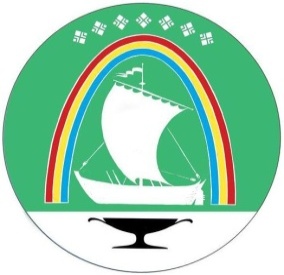 Саха Өрөспүүбүлүкэтин «ЛЕНСКЭЙ ОРОЙУОН» муниципальнайтэриллиитэПОСТАНОВЛЕНИЕ                  УУРААХг. Ленск                      Ленскэй кот «15» __апреля___2021 года                                         № __01-03-244/1__от «15» __апреля___2021 года                                         № __01-03-244/1__